User Guide for Student ClaimsThings to provide (all in 1 PDF):PI’s approval *please also indicate WBS no. for expenses that are not part of your PhD allowanceConference Programme itinerary OR academic visit invitation letterAll receipts with purpose of the expenses clearly stated eg. transportation from airport to hotel, conference name, etc.Alternative to receipts (must provide both items): Invoice/order confirmation to show details of purchaseProof of payment (eg. Bank/ Credit card statement addressed to your name)*Note: Kindly block out personal transactions for PDPA purposes. Only the following details need to be included in the statement:1. Your name2. Last 4 digits of the bank account/credit card number3. Line item showing your purchaseFor airfares booked on your own, attach FCM Travel quotation as comparisonFor per diem calculation, use attached excel calculator (Footnote e)For foreign currency transactions, use OANDA to convert to SGD and attach conversion pageFor online purchases of items, indicate in your email that you have received the items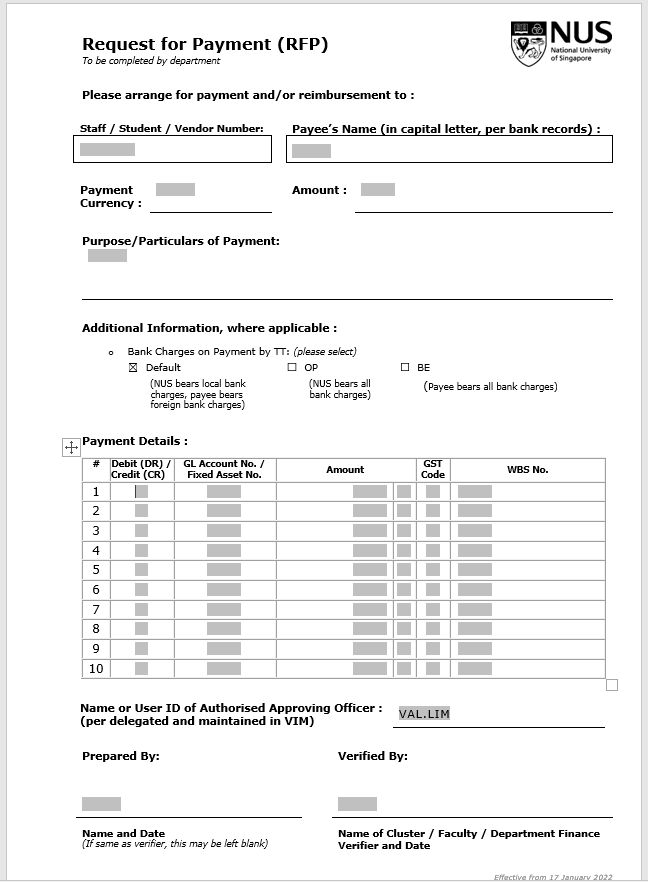 To email CQT Finance BPs at cqt_finance@nus.edu.sg, the soft copy of the RFP form and supporting documents.Footnote: Student can email CQT Finance BPs at cqt_finance@nus.edu.sg, to check on their balance Leave request to be submitted to CQTPhD prior to travel; leave must be approved before travel.For Student Club expenses, to provide the list of people attending the events, CQTPhD to check and confirm that all attendees are club members.For Part-time PhD students, please submit your claims via RFP, and not via concur. Do indicate that you are a part-time student when you submit for any reimbursements in the form.RFP form template:Per Diem Calculator:1: A research allowance of $12,000 for academic travel, a one-off expense towards a computer and purchase of books and software during the period of candidature, subject to prior approval of all expenses.FieldValueStudent NumberStudent ID (AXXXXXXX)Payee's Name (in capital letter, per bank records)Student name as per student IDPayment CurrencySGDAmountTotal amountPurpose/ Particulars of PaymentDescription of this claim; Conference name and Date, etcPayment DetailsOnly need to fill in two columnsGL Account No./ Fixed Asset No.Select from the list of GLs (Annex A) Amount Sum of each expenses type (To indicate the Currency)Prepared ByStudent name and DateGL #GL Long TextRemarks7650101Student TrainingConference fee/ registration fee1 - *Local/Online conferences7650102Student Training (Overseas)Conference fee/ registration fee1 - *Overseas conferences7650103Accommodation/Subsistence (Student)Approved trip's hotel expenses (Hotel < 4 stars hotel) / Per diem (Cap at $2K per trip)/ Covid-19 SHN & swab tests 17650104Airfare & Transport (Student)Approved trip's airfare/ VISA/ Ground transport17650125Student Scholarship-Other AllowancesBook allowance1 / 
One-time computer allowance1 7700701Miscellaneous ExpenseCovid-19 SHN & swab tests (ONLY for new incoming PhD students)7650126Student Scholarship-Overseas Travel (Airf/Tpt)One-time airfare allowance (Cap at $1.5K)7600105Local TravelLocal transportation claims (Attach PI's approval)7100103ConsumablesLab purchases (Attach PI's approval)7500103Advertising & PublicityPoster Printing (Attach PI's approval)7500101Hospitality